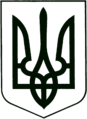 УКРАЇНА
МОГИЛІВ-ПОДІЛЬСЬКА МІСЬКА РАДА
ВІННИЦЬКОЇ ОБЛАСТІ                                                           РІШЕННЯ №515Про затвердження розпоряджень міського голови та рішень виконавчого комітету міської ради          Керуючись ст. 26 Закону України «Про місцеве самоврядування в Україні», рішенням 14 сесії міської ради 8 скликання від 23.12.2021р. №473 «Про бюджет Могилів-Подільської міської територіальної громади Могилів-Подільського району Вінницької області на 2022 рік», -                                               міська рада ВИРІШИЛА:          1. Затвердити розпорядження міського голови та рішення виконавчого комітету міської ради:        2. Контроль за виконанням даного рішення покласти на першого заступника міського голови Безмещука П.О. та на постійну комісію міської ради з питань фінансів, бюджету, планування соціально-економічного розвитку, інвестицій та міжнародного співробітництва (Трейбич Е.А.).         Міський голова                                                     Геннадій ГЛУХМАНЮКВід 29.04.2022р.19 сесії8 скликання№р-няДата  розпорядження, рішенняНазва  документу283-р24.09.2021р.Про внесення змін до бюджету Могилів – Подільської міської територіальної громади Могилів-Подільського району Вінницької області на 2021 рік339-р16.11.2021р.Про внесення змін до бюджету Могилів – Подільської міської територіальної громади Могилів-Подільського району Вінницької області на 2021 рік340-р16.11.2021р.Про внесення змін до бюджету Могилів – Подільської міської територіальної громади Могилів-Подільського району Вінницької області на 2021 рік32302.11.2021р.Про внесення змін до бюджету Могилів – Подільської міської територіальної громади Могилів-Подільського району Вінницької області на 2021 рік33716.11.2021р.Про внесення змін до бюджету Могилів – Подільської міської територіальної громади Могилів-Подільського району Вінницької області на 2021 рік322-р27.10.2021р.Про внесення змін до бюджету Могилів – Подільської міської територіальної громади Могилів-Подільського району Вінницької області на 2021 рік37503.12.2021р.Про внесення змін до бюджету Могилів – Подільської міської територіальної громади Могилів-Подільського району Вінницької області на 2021 рік34419.11.2021р.Про внесення змін до бюджету Могилів – Подільської міської територіальної громади Могилів-Подільського району Вінницької області на 2021 рік37025.11.2021р.Про внесення змін до бюджету Могилів – Подільської міської територіальної громади Могилів-Подільського району Вінницької області на 2021 рік388-р16.12.2021р.Про внесення змін до бюджету Могилів – Подільської міської територіальної громади Могилів-Подільського району Вінницької області на 2021 рік37714.12.2021р.Про внесення змін до бюджету Могилів – Подільської міської територіальної громади Могилів-Подільського району Вінницької області на 2021 рік393-р21.12.2021р.Про внесення змін до бюджету Могилів – Подільської міської територіальної громади Могилів-Подільського району Вінницької області на 2021 рік399-р24.12.2021р.Про внесення змін до бюджету Могилів – Подільської міської територіальної громади Могилів-Подільського району Вінницької області на 2021 рік400-р29.12.2021р.Про внесення змін до бюджету Могилів – Подільської міської територіальної громади Могилів-Подільського району Вінницької області на 2021 рік38823.12.2021р.Про внесення змін до бюджету Могилів – Подільської міської територіальної громади Могилів-Подільського району Вінницької області на 2021 рік405-р31.12.2021р.Про внесення змін до бюджету Могилів – Подільської міської територіальної громади Могилів-Подільського району Вінницької області на 2021 рік3827.01.2022р.Про внесення змін до бюджету Могилів – Подільської міської територіальної громади Могилів-Подільського району Вінницької області на 2022 рік4207.02.2022р.Про внесення змін до бюджету Могилів – Подільської міської територіальної громади Могилів-Подільського району Вінницької області на 2022 рік7328.02.2022р.Про  безкоштовне паркування на території Могилів-Подільської міської територіальної громади Могилів-Подільського району Вінницької області на період воєнного стану5424.02.2022р.Про внесення змін до бюджету Могилів – Подільської міської територіальної громади Могилів-Подільського району Вінницької області на 2022 рік9031.03.2022р.Про внесення змін до бюджету Могилів – Подільської міської територіальної громади Могилів-Подільського району Вінницької області на 2022 рік10206.04.2022р.Про внесення змін до бюджету Могилів – Подільської міської територіальної громади Могилів-Подільського району Вінницької області на 2022 рік10711.04.2022р.Про внесення змін до бюджету Могилів – Подільської міської територіальної громади Могилів-Подільського району Вінницької області на 2022 рік11020.04.2022р.Про внесення змін до бюджету Могилів – Подільської міської територіальної громади Могилів-Подільського району Вінницької області на 2022 рік